Сумська міська радаВиконавчий комітетРІШЕННЯ  від  17.03.2020   № 158З метою здійснення заходів, спрямованих на забезпечення своєчасного і якісного доведення сигналів оповіщення цивільного захисту до керівного складу органів управління і сил цивільного захисту Сумської міської ланки територіальної підсистеми Єдиної державної системи цивільного захисту Сумської області, підприємств, установ, організацій та населення про загрозу виникнення або виникнення надзвичайних ситуацій та впровадження наступного етапу проекту 250-О «Нове будівництво місцевої автоматизованої системи централізованого оповіщення м. Суми», керуючись частиною першою статті 52 Закону України «Про місцеве самоврядування в Україні», виконавчий комітет Сумської міської ради В И Р І Ш И В:Внести зміни до рішення виконавчого комітету Сумської міської ради від 12.11.2019 № 597 «Про організаційні заходи щодо впровадження нової автоматизованої системи централізованого оповіщення населення на території Сумської міської об’єднаної територіальної громади» а саме: додаток 2 до рішення викласти у новій редакції згідно з додатком до даного рішення.Міський голова                                                                                О.М. ЛисенкоПетров 70 10 02Розіслати: згідно  зі списком розсилки           Додаток         до рішення виконавчого комітету                    від 17.03.2020 року  № 158Перелік апаратури, технічних засобів МАСЦО та місце їх розміщення у будівлях і спорудах закладів, установ Сумської міської об’єднаної територіальної громадиНачальник відділу з питань надзвичайних ситуацій та цивільного захисту населенняСумської міської ради                                                                          	А.Є. Петров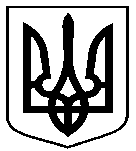 Про внесення змін до рішення виконавчого комітету Сумської міської ради від 12.11.2019 № 597 «Про організаційні заходи щодо впровадження нової автоматизованої системи централізованого оповіщення населення на території Сумської міської об’єднаної територіальної громади»№з/пНазва технічногозасобуПерелік апаратури МАСЦОМісцерозташуванняВартість,грн.1Блок оповіщення БО-FM-04 у комплекті з таблом сигнальним ТС-12Блок оповіщення БО-FM-04 - 1 шт. № 1269Табло сигнальне ТС-12 - 1 шт. № 1КУ Сумська спеціалізована школа І-ІІІ ступенів № 1 ім. В. Стрельченка, м. Суми,вул. Г. Кондратьєва, 136 (перший поверх, центральний корпус)9935,611Блок оповіщення БО-FM-05 у комплекті з акустичною системоюОЗНС-АС-60-1 та ОЗНС-АС-60-2Блок оповіщення БО-FM-05 – 1 шт.№ 724КУ Сумська спеціалізована школа І-ІІІ ступенів № 1 ім. В. Стрельченка, м. Суми,вул. Г. Кондратьєва, 136 (перший поверх, центральний корпус)48294,002Блок оповіщення БО-FM-04 у комплекті з таблом сигнальним ТС-12Блок оповіщення БО-FM-04 - 1 шт. № 1270Табло сигнальне ТС-12 - 1 шт. № 2КУ Сумська спеціалізована школа І-ІІІ ступенів № 2 ім. Д. Косаренка, м. Суми, вул. Г. Кондратьєва, 76 (перший поверх,вестибюль)9935,612Блок оповіщення БО-FM-05 у комплекті з акустичною системоюОЗНС-АС-60-1 та ОЗНС-АС-60-2Блок оповіщення БО-FM-05 – 1 шт.№ 725КУ Сумська спеціалізована школа І-ІІІ ступенів № 2 ім. Д. Косаренка, м. Суми, вул. Г. Кондратьєва, 76 (перший поверх,вестибюль)48294,003Блок оповіщення БО-FM-04у комплекті з таблом сигнальним ТС-12Блок оповіщення БО-FM-04 - 1 шт. № 1271Табло сигнальне ТС-12 - 1 шт. № 3КУ Сумська спеціалізована школа І-ІІІ ступенів № 3ім. генерал-лейтенанта А. Морозова, м. Суми, вул. 20-річчя Перемоги, 9 (перший поверх, приймальня)9935,614Блок оповіщення БО-FM-04у комплекті з таблом сигнальним ТС-12Блок оповіщення БО-FM-04 - 1 шт. № 1272Табло сигнальне ТС-12 - 1 шт. № 4КУ Сумська загальноосвітня школа І-ІІІ ступенів № 4 ім. Героя України Олександра Аніщенка, м. Суми, вул. Петропавлівська, 102 (другий поверх, кабінет заступника директора)9935,614Блок оповіщення БО-FM-05 у комплекті з акустичною системоюОЗНС-АС-60-1 та ОЗНС-АС-60-2Блок оповіщення БО-FM-05 – 1 шт.№ 726вул. Петропавлівська, 79 (на даху будівлі) 48294,005Блок оповіщення БО-FM-04у комплекті з таблом сигнальним ТС-12Блок оповіщення БО-FM-04 - 1 шт. № 1273Табло сигнальне ТС-12 - 1 шт. № 5КУ Сумська загальноосвітня школа І-ІІІ ступенів № 5, м. Суми, вул. Доватора, 32 (перший поверх, приймальня, кімната № 13)9935,61Блок оповіщення БО-FM-05 у комплекті з акустичною системоюОЗНС-АС-60-1 та ОЗНС-АС-60-2Блок оповіщення БО-FM-05 – 1 шт.№ 0079448294,006Блок оповіщення БО-FM-04у комплекті з таблом сигнальним ТС-12Блок оповіщення БО-FM-04 - 1 шт. № 1274Табло сигнальне ТС-12 - 1 шт. № 6КУ Сумська загальноосвітня школа І-ІІІ ступенів № 6, м. Суми, вул. СКД, 17 (фойє школи)9935,616Блок оповіщення БО-FM-05 у комплекті з акустичною системоюОЗНС-АС-60-1 та ОЗНС-АС-60-2Блок оповіщення БО-FM-05 – 1 шт.№ 727КУ Сумська загальноосвітня школа І-ІІІ ступенів № 6, м. Суми, вул. СКД, 17 (фойє школи)48294,007Блок оповіщення БО-FM-04у комплекті з таблом сигнальним ТС-12Блок оповіщення БО-FM-04 - 1 шт. № 1275Табло сигнальне ТС-12 - 1 шт. № 7КУ Сумська спеціалізована школа І-ІІІ ступенів № 7 ім. Максима Савченка, м. Суми, вул. Л. Українки, 23 (перший поверх, центральний корпус, приймальня)9935,617Блок оповіщення БО-FM-05 у комплекті з акустичною системоюОЗНС-АС-60-1 та ОЗНС-АС-60-2Блок оповіщення БО-FM-05 – 1 шт.№ 728КУ Сумська спеціалізована школа І-ІІІ ступенів № 7 ім. Максима Савченка, м. Суми, вул. Л. Українки, 23 (перший поверх, центральний корпус, приймальня)48294,008Блок оповіщення БО-FM-04у комплекті з таблом сигнальним ТС-12Блок оповіщення БО-FM-04 - 1 шт. № 1276Табло сигнальне ТС-12 - 1 шт. № 8КУ Сумська загальноосвітня школа І-ІІІ ступенів № 8, м. Суми, вул. Троїцька, 7 (другий поверх, кабінет секретаря)9935,618Блок оповіщення БО-FM-05 у комплекті з акустичною системоюОЗНС-АС-60-1 та ОЗНС-АС-60-2Блок оповіщення БО-FM-05 – 1 шт.№ 729КУ Сумська загальноосвітня школа І-ІІІ ступенів № 8, м. Суми, вул. Троїцька, 7 (другий поверх, кабінет секретаря)48294,009Блок оповіщення БО-FM-04у комплекті з таблом сигнальним ТС-12Блок оповіщення БО-FM-04 - 1 шт. № 1277Табло сигнальне ТС-12 - 1 шт. № 9КУ Сумська спеціалізована школа І-ІІІ ступенів  № 9, м. Суми, вул. Даргомижського, 3 (перший поверх, приймальня)9935,619Блок оповіщення БО-FM-05 у комплекті з акустичною системоюОЗНС-АС-60-1 та ОЗНС-АС-60-2Блок оповіщення БО-FM-05 – 1 шт.№ 730КУ Сумська спеціалізована школа І-ІІІ ступенів  № 9, м. Суми, вул. Даргомижського, 3 (перший поверх, приймальня)48294,0010Блок оповіщення БО-FM-04у комплекті з таблом сигнальним ТС-12Блок оповіщення БО-FM-04 - 1 шт. № 1278Табло сигнальне ТС-12 - 1 шт. № 10КУ Сумська спеціалізована школа І-ІІІ ступенів № 10 ім. Героя Радянського Союзу О. А. Бутка, м. Суми, вул. Новомістенська, 30 (перший поверх, коридор)9935,6111Блок оповіщення БО-FM-04у комплекті з таблом сигнальним ТС-12Блок оповіщення БО-FM-04 - 1 шт. № 1279Табло сигнальне ТС-12 - 1 шт. № 11КУ Сумський навчально виховний комплекс № 16   імені Олексія Братушки «Загальноосвітня школа І-ІІІ ступенів – дошкільно-навчальний заклад» Сумської міської ради, м. Суми, вул. Шишкіна, 12 (перший поверх, приймальня)9935,61Блок оповіщення БО-FM-05 у комплекті з акустичною системоюОЗНС-АС-60-1 та ОЗНС-АС-60-2Блок оповіщення БО-FM-05 – 1 шт.№ 0078548294,0012Блок оповіщення БО-FM-04у комплекті з таблом сигнальним ТС-12Блок оповіщення БО-FM-04 - 1 шт. № 1280Табло сигнальне ТС-12 - 1 шт. № 12КУ Сумська загальноосвітня школа І-ІІІ ступенів № 12 
ім. Б. Берестовського, м. Суми, вул. Засумська, 3 (третій поверх, учительська)9935,6113Блок оповіщення БО-FM-04у комплекті з таблом сигнальним ТС-12Блок оповіщення БО-FM-04 - 1 шт. № 1281Табло сигнальне ТС-12 - 1 шт. № 13КУ Сумська загальноосвітня школа І-ІІІ ступенів № 13 ім. А.С. Мачуленка
м. Суми, вул. Іллінська, 9 (другий поверх, центральний корпус, приймальня) 9935,6114Блок оповіщення БО-FM-04у комплекті з таблом сигнальним ТС-12Блок оповіщення БО-FM-04 - 1 шт. № 1282Табло сигнальне ТС-12 - 1 шт. № 14КУ Сумська загальноосвітня школа І-ІІІ ступенів № 15ім. Дмитра Турбіна, м. Суми, вул. Пушкіна, 56 (другий поверх, приймальня)9935,6115Блок оповіщення БО-FM-04у комплекті з таблом сигнальним ТС-12Блок оповіщення БО-FM-04 - 1 шт. № 1283Табло сигнальне ТС-12 - 1 шт. № 15КУ Сумська спеціалізована школа І-ІІІ ступенів  № 17, м. Суми, М. Лушпи, 18 (перший поверх, фойє школи)9935,6115Блок оповіщення БО-FM-05 у комплекті з акустичною системоюОЗНС-АС-60-1 та ОЗНС-АС-60-2Блок оповіщення БО-FM-05 – 1 шт.№ 731КУ Сумська спеціалізована школа І-ІІІ ступенів  № 17, м. Суми, М. Лушпи, 18 (перший поверх, фойє школи)48294,0016Блок оповіщення БО-FM-04у комплекті з таблом сигнальним ТС-12Блок оповіщення БО-FM-04 - 1 шт. № 1284Табло сигнальне ТС-12 - 1 шт. № 16КУ Сумська загальноосвітня школа І-ІІІ ступенів № 18,м. Суми, вул. Леваневського, 8 (перший поверх, кімната чергових)9935,6117Блок оповіщення БО-FM-04у комплекті з таблом сигнальним ТС-12Блок оповіщення БО-FM-04 - 1 шт. № 1285Табло сигнальне ТС-12 - 1 шт. № 17КУ Сумська загальноосвітня школа І-ІІІ ступенів № 19 
ім. М.С. Нестеровського, м. Суми, вул. Івана Харитоненка, 3 (другий поверх, приймальня)9935,6117Блок оповіщення БО-FM-05 у комплекті з акустичною системоюОЗНС-АС-60-1 та ОЗНС-АС-60-2Блок оповіщення БО-FM-05 – 1 шт.№ 732КУ Сумська загальноосвітня школа І-ІІІ ступенів № 19 
ім. М.С. Нестеровського, м. Суми, вул. Івана Харитоненка, 3 (другий поверх, приймальня)48294,0018Блок оповіщення БО-FM-04у комплекті з таблом сигнальним ТС-12Блок оповіщення БО-FM-04 - 1 шт. № 1286Табло сигнальне ТС-12 - 1 шт. № 18КУ Сумська загальноосвітня школа І-ІІІ ступенів № 20, м. Суми, вул. Металургів, 71 (перший поверх, кімната чергових)на даху9935,6118Блок оповіщення БО-FM-05 у комплекті з акустичною системоюОЗНС-АС-60-1 та ОЗНС-АС-60-2Блок оповіщення БО-FM-05 – 1 шт.№ 733КУ Сумська загальноосвітня школа І-ІІІ ступенів № 20, м. Суми, вул. Металургів, 71 (перший поверх, кімната чергових)на даху48294,0019Блок оповіщення БО-FM-04у комплекті з таблом сигнальним ТС-12Блок оповіщення БО-FM-04 - 1 шт. № 1287Табло сигнальне ТС-12 - 1 шт. № 19КУ Сумська загальноосвітня школа І-ІІІ ступенів № 21, м. Суми, вул. Олега Балацького, 32 (перший поверх, кабінет секретаря-друкарки)9935,61Блок оповіщення БО-FM-05 у комплекті з акустичною системоюОЗНС-АС-60-1 та ОЗНС-АС-60-2Блок оповіщення БО-FM-05 – 1 шт.№ 0077048294,0020Блок оповіщення БО-FM-04у комплекті з таблом сигнальним ТС-12Блок оповіщення БО-FM-04 - 1 шт. № 1288Табло сигнальне ТС-12 - 1 шт. № 20Комунальна установа Сумська загальноосвітня школа І-ІІІ ступенів № 22, м. Суми, вул. Ковпака, 57 (перший поверх, фойє, пост чергового)9935,61Блок оповіщення БО-FM-05 у комплекті з акустичною системоюОЗНС-АС-60-1 та ОЗНС-АС-60-2Блок оповіщення БО-FM-05 – 1 шт.№ 0077148294,00 21Блок оповіщення БО-FM-04у комплекті з таблом сигнальним ТС-12Блок оповіщення БО-FM-04 - 1 шт. № 1289Табло сигнальне ТС-12 - 1 шт. № 21КУ Сумська загальноосвітня школа І-ІІІ ступенів № 23, м. Суми, пр-т. М. Лушпи, 36 (перший поверх, хол школи, центральний вхід)9935,61Блок оповіщення БО-FM-05 у комплекті з акустичною системоюОЗНС-АС-60-1 та ОЗНС-АС-60-2Блок оповіщення БО-FM-05 – 1 шт.№ 0077248294,0022Блок оповіщення БО-FM-04у комплекті з таблом сигнальним ТС-12Блок оповіщення БО-FM-04 - 1 шт. № 1290Табло сигнальне ТС-12 - 1 шт. № 22Комунальна установа Сумська загальноосвітня школа І-ІІІ ступенів № 24, м. Суми, вул. Сергія Табали (Сєвєра), 20 (перший поверх, фойє школи – пост чергового)9935,61Блок оповіщення БО-FM-05 у комплекті з акустичною системоюОЗНС-АС-60-1 та ОЗНС-АС-60-2Блок оповіщення БО-FM-05 – 1 шт.№ 0077348294,0023Блок оповіщення БО-FM-04у комплекті з таблом сигнальним ТС-12Блок оповіщення БО-FM-04 - 1 шт. № 1291Табло сигнальне ТС-12 - 1 шт. № 23КУ Сумська спеціалізована школа І-ІІІ ступенів № 25, м. Суми, вул. Декабристів, 80 (другий поверх, приймальня)9935,61Блок оповіщення БО-FM-05 у комплекті з акустичною системоюОЗНС-АС-60-1 та ОЗНС-АС-60-2Блок оповіщення БО-FM-05 – 1 шт.№ 0077448294,0024Блок оповіщення БО-FM-04у комплекті з таблом сигнальним ТС-12Блок оповіщення БО-FM-04 - 1 шт. № 1292Табло сигнальне ТС-12 - 1 шт. № 24КУ Сумська загальноосвітня школа І-ІІІ ступенів № 26, м. Суми, вул. Охтирська, 21 (перший поверх, кабінет директора)9935,6125Блок оповіщення БО-FM-04у комплекті з таблом сигнальним ТС-12Блок оповіщення БО-FM-04 - 1 шт. № 1293Табло сигнальне ТС-12 - 1 шт. № 25КУ Сумська загальноосвітня школа І-ІІІ ступенів № 27, м. Суми, вул. Охтирська, 33 (перший поверх, приймальня)9935,61Блок оповіщення БО-FM-05 у комплекті з акустичною системоюОЗНС-АС-60-1 та ОЗНС-АС-60-2Блок оповіщення БО-FM-05 – 1 шт.№ 0077548294,0026Блок оповіщення БО-FM-04у комплекті з таблом сигнальним ТС-12Блок оповіщення БО-FM-04 - 1 шт. № 1294Табло сигнальне ТС-12 - 1 шт. № 26КУ Сумська спеціалізована школа І-ІІІ ступенів  № 29, м. Суми, вул. Заливна, 25 (другий поверх, приймальня)9935,61Блок оповіщення БО-FM-05 у комплекті з акустичною системоюОЗНС-АС-60-1 та ОЗНС-АС-60-2Блок оповіщення БО-FM-05 – 1 шт.№ 0078148294,0027Блок оповіщення БО-FM-04у комплекті з таблом сигнальним ТС-12Блок оповіщення БО-FM-04 - 1 шт. № 1295Табло сигнальне ТС-12 - 1 шт. № 27Комунальна установа Сумська спеціалізована школа І ступеня № 30, м. Суми, вул. Рибалка, 7 (перший поверх, корпус ІІ, пост чергового)9935,6128Блок оповіщення БО-FM-04у комплекті з таблом сигнальним ТС-12Блок оповіщення БО-FM-04 - 1 шт. № 1296Табло сигнальне ТС-12 - 1 шт. № 28КУ Олександрівська гімназія, м. Суми, вул. Троїцька, 5 (перший поверх, пост чергового)9935,6129Блок оповіщення БО-FM-04у комплекті з таблом сигнальним ТС-12Блок оповіщення БО-FM-04 - 1 шт. № 1297Табло сигнальне ТС-12 - 1 шт. № 29КУ Піщанська загальноосвітня школа І-ІІ ступенів м. Суми, с. Піщане, вул. Шкільна, 26 (учительська кімната)9935,6130Блок оповіщення БО-FM-04у комплекті з таблом сигнальним ТС-12Блок оповіщення БО-FM-04 - 1 шт. № 1298Табло сигнальне ТС-12 - 1 шт. № 30КУ Верхньо-Піщанська загальноосвітня школа І-ІІ ступенів м. Суми, с. Верхнє Піщане, вул. Парнянська, 13 (головний корпус, музейна кімната)9935,6131Блок оповіщення БО-FM-04у комплекті з таблом сигнальним ТС-12Блок оповіщення БО-FM-04 - 1 шт. № 1299Табло сигнальне ТС-12 - 1 шт. № 31КУ Сумська спеціальна загальноосвітня школам. Суми, вул. Прокоф’єва, 28 (перший поверх, кімната чергових)9935,61Блок оповіщення БО-FM-05 у комплекті з акустичною системоюОЗНС-АС-60-1 та ОЗНС-АС-60-2Блок оповіщення БО-FM-05 – 1 шт.№ 0079348294,0032Блок оповіщення БО-FM-04у комплекті з таблом сигнальним ТС-12Блок оповіщення БО-FM-04 - 1 шт. № 1300Табло сигнальне ТС-12 - 1 шт. № 32Сумський дошкільний навчальний заклад (ясла-садок) № 1 «Ромашка», м. Суми, вул. Олександра Олеся, 3А (перший поверх, другий корпус, методичний кабінет)9935,6133Блок оповіщення БО-FM-04у комплекті з таблом сигнальним ТС-12Блок оповіщення БО-FM-04 - 1 шт. № 1301Табло сигнальне ТС-12 - 1 шт. № 33Сумський дошкільний навчальний заклад (ясла-садок) № 2 «Ясочка», м. Суми, вул. Інтернаціоналістів, 39 (перший поверх, кабінет технічних засобів)9935,61Блок оповіщення БО-FM-05 у комплекті з акустичною системоюОЗНС-АС-60-1 та ОЗНС-АС-60-2Блок оповіщення БО-FM-05 – 1 шт.№ 0077648294,0034Блок оповіщення БО-FM-04у комплекті з таблом сигнальним ТС-12Блок оповіщення БО-FM-04 - 1 шт. № 1302Табло сигнальне ТС-12 - 1 шт. № 34Сумський дошкільний навчальний заклад (ясла-садок) № 3 «Калинка», м. Суми, вул. Герасима Кондратьєва, 124 (другий поверх, музична зала)9935,6135Блок оповіщення БО-FM-04у комплекті з таблом сигнальним ТС-12Блок оповіщення БО-FM-04 - 1 шт. № 1303Табло сигнальне ТС-12 - 1 шт. № 35Державна установа «Дошкільний навчальний заклад (ясла-садок) (м. Суми) Національної поліції України», м. Суми, вул. Олександра Аніщенка, 4 (другий поверх, методичний кабінет)9935,6136Блок оповіщення БО-FM-04у комплекті з таблом сигнальним ТС-12Блок оповіщення БО-FM-04 - 1 шт. № 1304Табло сигнальне ТС-12 - 1 шт. № 36Сумський дошкільний навчальний заклад (ясла-садок) № 5 "Снігуронька" м. Суми, вул. Герасима Кондратьєва, 142 (перший поверх, коридор)9935,6137Блок оповіщення БО-FM-04у комплекті з таблом сигнальним ТС-12Блок оповіщення БО-FM-04 - 1 шт. № 1305Табло сигнальне ТС-12 - 1 шт. № 37Сумський дошкільний навчальний заклад (ясла-садок) № 6 «Метелик», м. Суми, вул. Харківська, 10 (перший поверх, бухгалтерія)9935,6138Блок оповіщення БО-FM-04у комплекті з таблом сигнальним ТС-12Блок оповіщення БО-FM-04 - 1 шт. № 1306Табло сигнальне ТС-12 - 1 шт. № 38Сумський дошкільний навчальний заклад (ясла-садок) № 7 «Попелюшка», м. Суми, вул. Римського-Корсакова, 18а (перший поверх, кабінет старшої медичної сестри)9935,6139Блок оповіщення БО-FM-04у комплекті з таблом сигнальним ТС-12Блок оповіщення БО-FM-04 - 1 шт. № 1307Табло сигнальне ТС-12 - 1 шт. № 39Сумський дошкільний навчальний заклад (ясла-садок) № 8 «Космічний», м. Суми, пр-т. М. Лушпи, 34 (перший поверх, методичний кабінет)9935,6140Блок оповіщення БО-FM-04у комплекті з таблом сигнальним ТС-12Блок оповіщення БО-FM-04 - 1 шт. № 1308Табло сигнальне ТС-12 - 1 шт. № 40КУ Сумський навчально-виховний комплекс "Загальноосвітня школа  І ступеня - дошкільний навчальний заклад № 9 «Веснянка», м. Суми, вул. Холодногірська, 47 (другий поверх, коридор)9935,6141Блок оповіщення БО-FM-04у комплекті з таблом сигнальним ТС-12Блок оповіщення БО-FM-04 - 1 шт. № 1309Табло сигнальне ТС-12 - 1 шт. № 41Сумський дошкільний навчальний заклад (ясла-садок) № 10 «Малючок», м. Суми, пр-т. Курський, 49 (перший поверх, кабінет діловода)9935,6142Блок оповіщення БО-FM-04у комплекті з таблом сигнальним ТС-12Блок оповіщення БО-FM-04 - 1 шт. № 1310Табло сигнальне ТС-12 - 1 шт. № 42КУ Сумський навчально-виховний комплекс "загальноосвітня школа  І ступеня-дошкільний навчальний заклад № 11 «Журавонька»,  м. Суми,вул. Харківська, 66 (перший поверх, методичний кабінет)9935,6143Блок оповіщення БО-FM-04у комплекті з таблом сигнальним ТС-12Блок оповіщення БО-FM-04 - 1 шт. № 1311Табло сигнальне ТС-12 - 1 шт. № 43Сумський дошкільний навчальний заклад (ясла-садок) № 12 «Олімпійський», м. Суми, вул. Нижньосироватська, 29 (перший поверх, медичний блок)9935,6144Блок оповіщення БО-FM-04у комплекті з таблом сигнальним ТС-12Блок оповіщення БО-FM-04 - 1 шт. № 1312Табло сигнальне ТС-12 - 1 шт. № 44Сумський дошкільний навчальний заклад (центр розвитку дитини) № 13 «Купава», м. Суми,пл. Пришибська, 23 (перший поверх, природнича лабораторія)9935,6145Блок оповіщення БО-FM-04у комплекті з таблом сигнальним ТС-12Блок оповіщення БО-FM-04 - 1 шт. № 1313Табло сигнальне ТС-12 - 1 шт. № 45Сумський дошкільний навчальний заклад (центр розвитку дитини) № 14 «Золотий півник», м. Суми, вул. Прокоф'єва, 15 (перший поверх, кабінет заступника завідувача господарства)9935,6146Блок оповіщення БО-FM-04у комплекті з таблом сигнальним ТС-12Блок оповіщення БО-FM-04 - 1 шт. № 1314Табло сигнальне ТС-12 - 1 шт. № 46Сумський дошкільний навчальний заклад (ясла-садок) № 15 «Перлинка», м. Суми, вул. Нахімова, 17 (перший поверх, кабінет вихователя-методиста)9935,6147Блок оповіщення БО-FM-04у комплекті з таблом сигнальним ТС-12Блок оповіщення БО-FM-04 - 1 шт. № 1315Табло сигнальне ТС-12 - 1 шт. № 47Сумський дошкільний навчальний заклад (ясла-садок) № 16 «Сонечко», м. Суми, пр-т. М. Лушпи, 45 (перший поверх, кабінет заступника завідувача господарства))9935,6148Блок оповіщення БО-FM-04у комплекті з таблом сигнальним ТС-12Блок оповіщення БО-FM-04 - 1 шт. № 1316Табло сигнальне ТС-12 - 1 шт. № 48Сумський дошкільний навчальний заклад (ясла-садок) № 17 «Радість», м. Суми, пр-т. М. Лушпи, 37 (перший поверх, медичний кабінет)9935,6149Блок оповіщення БО-FM-04у комплекті з таблом сигнальним ТС-12Блок оповіщення БО-FM-04 - 1 шт. № 1317Табло сигнальне ТС-12 - 1 шт. № 49Сумський дошкільний навчальний заклад (центр розвитку дитини) № 18 «Зірниця», м. Суми, пр-т. М. Лушпи, 13 (перший поверх, кабінет заступника завідувача господарства)9935,6150Блок оповіщення БО-FM-04у комплекті з таблом сигнальним ТС-12Блок оповіщення БО-FM-04 - 1 шт. № 1318Табло сигнальне ТС-12 - 1 шт. № 50Сумський дошкільний навчальний заклад (ясла-садок) № 19 «Рум'янок» м. Суми, пр-т. М. Лушпи, 3 (перший поверх, кабінет заступника завідувача господарства)9935,6151Блок оповіщення БО-FM-04у комплекті з таблом сигнальним ТС-12Блок оповіщення БО-FM-04 - 1 шт. № 1319Табло сигнальне ТС-12 - 1 шт. № 51Сумський спеціальний  дошкільний навчальний заклад (ясла-садок) № 20 «Посмішка», м. Суми,вул. Лучанська, 27 (перший поверх, методичний кабінет)9935,6152Блок оповіщення БО-FM-04у комплекті з таблом сигнальним ТС-12Блок оповіщення БО-FM-04 - 1 шт. № 1320Табло сигнальне ТС-12 - 1 шт. № 52Сумський дошкільний навчальний заклад (ясла-садок) № 21 «Волошка»,м. Суми, вул. Данила Галицького, 51 (другий поверх)9935,6153Блок оповіщення БО-FM-04у комплекті з таблом сигнальним ТС-12Блок оповіщення БО-FM-04 - 1 шт. № 1321Табло сигнальне ТС-12 - 1 шт. № 53Сумський дошкільний навчальний заклад (ясла-садок) № 22 «Джерельце», м. Суми, вул. Ковпака, 25 (перший поверх, кабінет діловода)9935,6154Блок оповіщення БО-FM-04у комплекті з таблом сигнальним ТС-12Блок оповіщення БО-FM-04 - 1 шт. № 1322Табло сигнальне ТС-12 - 1 шт. № 54Сумський дошкільний навчальний заклад (ясла-садок) № 23 «Золотий ключик» м. Суми, вул. Ковпака, 27 (другий поверх, кабінет вихователя-методиста)9935,6155Блок оповіщення БО-FM-04у комплекті з таблом сигнальним ТС-12Блок оповіщення БО-FM-04 - 1 шт. № 1323Табло сигнальне ТС-12 - 1 шт. № 55Сумський санаторний дошкільний навчальний заклад (ясла-садок) № 24 «Оленка», м. Суми, вул. Пушкіна, 49а (перший поверх, медичний кабінет)9935,6156Блок оповіщення БО-FM-04у комплекті з таблом сигнальним ТС-12Блок оповіщення БО-FM-04 - 1 шт. № 1324Табло сигнальне ТС-12 - 1 шт. № 56Сумський дошкільний навчальний заклад (ясла-садок) № 25 «Білосніжка», м. Суми, вул. Лесі Українки, 2/1 (перший поверх, кабінет медичної сестри)9935,6157Блок оповіщення БО-FM-04у комплекті з таблом сигнальним ТС-12Блок оповіщення БО-FM-04 - 1 шт. № 1325Табло сигнальне ТС-12 - 1 шт. № 57Сумський дошкільний навчальний заклад (центр розвитку дитини) № 26 «Ласкавушка», м. Суми, пров. І. Дерев'янка, 3 (перший поверх, кабінет завідувача з господарства)9935,6158Блок оповіщення БО-FM-04у комплекті з таблом сигнальним ТС-12Блок оповіщення БО-FM-04 - 1 шт. № 1326Табло сигнальне ТС-12 - 1 шт. № 58Сумський дошкільний навчальний заклад (ясла-садок) № 27 «Світанок», м. Суми, вул. Баранівська, 23 (перший поверх, методичний кабінет)9935,6159Блок оповіщення БО-FM-04у комплекті з таблом сигнальним ТС-12Блок оповіщення БО-FM-04 - 1 шт. № 1327Табло сигнальне ТС-12 - 1 шт. № 59Сумський дошкільний навчальний заклад (центр розвитку дитини) № 28 «Ювілейний», м. Суми, вул. Робітнича, 56 (перший поверх, коридор)9935,6160Блок оповіщення БО-FM-04у комплекті з таблом сигнальним ТС-12Блок оповіщення БО-FM-04 - 1 шт. № 1328Табло сигнальне ТС-12 - 1 шт. № 60Сумський дошкільний навчальний заклад (ясла-садок) № 29 «Росинка», м. Суми, пр-т. Шевченко, 16 (перший поверх, медичний кабінет)9935,6161Блок оповіщення БО-FM-04у комплекті з таблом сигнальним ТС-12Блок оповіщення БО-FM-04 - 1 шт. № 1329Табло сигнальне ТС-12 - 1 шт. № 61Сумський дошкільний навчальний заклад (ясла-садок) № 30 «Чебурашка»,м. Суми, вул. Романа Атаманюка, 13а (перший поверх, медичний кабінет)9935,6162Блок оповіщення БО-FM-04у комплекті з таблом сигнальним ТС-12Блок оповіщення БО-FM-04 - 1 шт. № 1330 Табло сигнальне ТС-12 - 1 шт. № 62Сумський дошкільний навчальний заклад (ясла-садок) № 31 «Ягідка», м. Суми, вул. Білопільський шлях, 25 (перший поверх, коридор)9935,6163Блок оповіщення БО-FM-04у комплекті з таблом сигнальним ТС-12Блок оповіщення БО-FM-04 - 1 шт. № 1331Табло сигнальне ТС-12 - 1 шт. № 63Сумський дошкільний навчальний заклад (ясла-садок) № 32 «Ластівка», м. Суми, вул. Декабристів, 76 (перший поверх, методичний кабінет)9935,6164Блок оповіщення БО-FM-04у комплекті з таблом сигнальним ТС-12Блок оповіщення БО-FM-04 - 1 шт. № 1332Табло сигнальне ТС-12 - 1 шт. № 64Сумський дошкільний навчальний заклад (ясла-садок) № 33 «Маринка», м. Суми, вул. Котляревського, 2 (перший поверх, кабінет діловода)9935,61Блок оповіщення БО-FM-05 у комплекті з акустичною системоюОЗНС-АС-60-1 та ОЗНС-АС-60-2Блок оповіщення БО-FM-05 – 1 шт.№ 00777   48294,0065Блок оповіщення БО-FM-04у комплекті з таблом сигнальним ТС-12Блок оповіщення БО-FM-04 - 1 шт. № 1333Табло сигнальне ТС-12 - 1 шт. № 65КУ Сумський спеціальний реабілітаційний навчально-виховний комплекс: Загальноосвітня школа І ступеня-дошкільний навчальний заклад № 34,м. Суми, вул. Юрія Липи, 130 (перший поверх, кабінет медичної сестри)9935,6166Блок оповіщення БО-FM-04у комплекті з таблом сигнальним ТС-12Блок оповіщення БО-FM-04 - 1 шт. №1334Табло сигнальне ТС-12 - 1 шт. № 66Сумський дошкільний навчальний заклад (ясла-садок) № 35 «Дюймовочка», м. Суми, с. Піщане, вул. Кооперативна, 2 (перший поверх, методичний кабінет)9935,6167Блок оповіщення БО-FM-04у комплекті з таблом сигнальним ТС-12Блок оповіщення БО-FM-04 - 1 шт. № 1335Табло сигнальне ТС-12 - 1 шт. № 67Сумський дошкільний навчальний заклад (центр розвитку дитини) № 36 «Червоненька квіточка», м. Суми, вул. Супруна, 12 (перший поверх, кабінет завідувача)9935,6168Блок оповіщення БО-FM-04у комплекті з таблом сигнальним ТС-12Блок оповіщення БО-FM-04 - 1 шт. № 1336Табло сигнальне ТС-12 - 1 шт. № 68КУ Сумський спеціальний навчально-виховний комплекс  «Загальноосвітня школа І ступеня-дошкільний навчальний заклад» № 37 «Зірочка», м. Суми,вул. Труда, 4, 6 (другий поверх, приймальня директора у приміщенні шкільного підрозділу)9935,6169Блок оповіщення БО-FM-04у комплекті з таблом сигнальним ТС-12Блок оповіщення БО-FM-04 - 1 шт. № 1337Табло сигнальне ТС-12 - 1 шт. № 69Сумський дошкільний навчальний заклад (дитячий садок) № 38 «Яблунька», м. Суми, вул. Серпнева, 1 (перший поверх, методичний кабінет)9935,6170Блок оповіщення БО-FM-04у комплекті з таблом сигнальним ТС-12Блок оповіщення БО-FM-04 - 1 шт. № 1338Табло сигнальне ТС-12 - 1 шт. № 70Сумський дошкільний навчальний заклад (ясла-садок) № 39 «Теремок», м. Суми, вул. Металургів, 7а (перший поверх, кабінет вихователя-методиста)9935,6171Блок оповіщення БО-FM-04у комплекті з таблом сигнальним ТС-12Блок оповіщення БО-FM-04 - 1 шт. № 1339Табло сигнальне ТС-12 - 1 шт. № 71Сумський дошкільний навчальний заклад (ясла-садок) № 40 «Дельфін», м. Суми, вул. Лермонтова, 2 (перший поверх, кабінет діловода)9935,6172Блок оповіщення БО-FM-04у комплекті з таблом сигнальним ТС-12Блок оповіщення БО-FM-04 - 1 шт. № 1340Табло сигнальне ТС-12 - 1 шт. № 72КУ Сумський навчально-виховний комплекс "дошкільний навчальний заклад-загальноосвітня школа  І ступеня № 41 «Райдуга», м. Суми, вул. Леоніда Бикова, 9 (перший поверх, медичний кабінет)9935,61Блок оповіщення БО-FM-05 у комплекті з акустичною системоюОЗНС-АС-60-1 та ОЗНС-АС-60-2Блок оповіщення БО-FM-05 – 1 шт.№ 0078448294,0073Блок оповіщення БО-FM-04у комплекті з таблом сигнальним ТС-12Блок оповіщення БО-FM-04 - 1 шт. № 1341Табло сигнальне ТС-12 - 1 шт. № 73Сумський навчально-виховний комплекс «Загальноосвітня школа  І ступеня - дошкільний навчальний заклад»  № 42, м. Суми, вул. Данила Галицького, 22 (перший поверх, кабінет секретаря)9935,6174Блок оповіщення БО-FM-04у комплекті з таблом сигнальним ТС-12Блок оповіщення БО-FM-04 - 1 шт. № 1342Табло сигнальне ТС-12 - 1 шт. № 74Комунальний заклад Сумський Палац дітей та юнацтва, м. Суми, вул. Соборна, 37 (перший поверх, фойє)9935,61Блок оповіщення БО-FM-05 у комплекті з акустичною системоюОЗНС-АС-60-1 та ОЗНС-АС-60-2Блок оповіщення БО-FM-05 – 1 шт.№ 0078248294,0075Блок оповіщення БО-FM-04у комплекті з таблом сигнальним ТС-12Блок оповіщення БО-FM-04 - 1 шт. № 1343Табло сигнальне ТС-12 - 1 шт. № 75Сумський міський Центр науково-технічної творчості молоді, м. Суми, вул. Iнтернаціоналістів, 18 (перший поверх, приймальня)9935,6176Блок оповіщення БО-FM-04у комплекті з таблом сигнальним ТС-12Блок оповіщення БО-FM-04 - 1 шт. № 1344Табло сигнальне ТС-12 - 1 шт. № 76Комунальний заклад Сумської міської ради – Сумський міський центр еколого-натуралістичної творчості учнівської молоді, м. Суми, вул. Харківська, 13 (другий поверх, приймальня) 9935,6177Блок оповіщення БО-FM-04у комплекті з таблом сигнальним ТС-12Блок оповіщення БО-FM-04 - 1 шт. № 1345Табло сигнальне ТС-12 - 1 шт. № 771 державний пожежно -рятувальний загін Управління Державної служби України з надзвичайних ситуацій у Сумській області, м. Суми, вул. Робітнича, 69 (другий поверх, кімната чергового)9935,6178Блок оповіщення БО-FM-04у комплекті з таблом сигнальним ТС-12Блок оповіщення БО-FM-04 - 1 шт. № 1346Табло сигнальне ТС-12 - 1 шт. № 78Сумська спеціалізована школа І ступеня № 30, м. Суми, вул. І. Сірка, 2А, (перший поверх, корпус І, пост чергового)9935,6179Блок оповіщення БО-FM-04у комплекті з таблом сигнальним ТС-12Блок оповіщення БО-FM-04 - 1 шт. № 1347Табло сигнальне ТС-12 - 1 шт. № 79Комунальний заклад комплексна дитячо-юнацька спортивна школа № 2  м. Суми, вул. Борова, 45 (методичний кабінет)9935,6180Блок оповіщення БО-FM-04у комплекті з таблом сигнальним ТС-12Блок оповіщення БО-FM-04 - 1 шт. № 1348Табло сигнальне ТС-12 - 1 шт. № 80Комунальна установа «Міський міжшкільний навчально-виробничий комбінат» Сумської міської ради, м. Суми, вул. Юрія Липи, 72 (другий поверх, приймальня)9935,6181Блок оповіщення БО-FM-04у комплекті з таблом сигнальним ТС-12Блок оповіщення БО-FM-04 - 1 шт. № 1349Табло сигнальне ТС-12 - 1 шт. № 81КУ «Сумська міська клінічна лікарня № 1», м. Суми, вул. 20-річчя Перемоги, 13 (перший поверх, корпус стаціонару      № 1, приймальне відділення)9935,61Блок оповіщення БО-FM-05 у комплекті з акустичною системоюОЗНС-АС-60-1 та ОЗНС-АС-60-2Блок оповіщення БО-FM-05 – 1 шт.№ 0077848294,0082Блок оповіщення БО-FM-04у комплекті з таблом сигнальним ТС-12Блок оповіщення БО-FM-04 - 1 шт. № 1350Табло сигнальне ТС-12 - 1 шт. № 82КУ «Сумська міська клінічна лікарня № 1», м. Суми, вул. 20-річчя Перемоги, 13 (третій поверх головного корпусу, приймальня головного лікаря)9935,6183Блок оповіщення БО-FM-04у комплекті з таблом сигнальним ТС-12Блок оповіщення БО-FM-04 - 1 шт. № 1351Табло сигнальне ТС-12 - 1 шт. № 83КУ «Сумська міська клінічна лікарня № 5», м. Суми, вул. М. Вовчок, 2 (четвертий поверх поліклініки, приймальня закладу)9935,61Блок оповіщення БО-FM-05 у комплекті з акустичною системоюОЗНС-АС-60-1 та ОЗНС-АС-60-2Блок оповіщення БО-FM-05 – 1 шт.№ 0078048294,0084Блок оповіщення БО-FM-04у комплекті з таблом сигнальним ТС-12Блок оповіщення БО-FM-04 - 1 шт. № 1352Табло сигнальне ТС-12 - 1 шт. № 84КУ «Сумська міська клінічна лікарня № 5», м. Суми, вул. М. Вовчок, 2  (перший поверх хірургічного корпусу № 1, кабінет чергового лікаря приймального відділення)9935,6185Блок оповіщення БО-FM-04у комплекті з таблом сигнальним ТС-12Блок оповіщення БО-FM-04 - 1 шт. № 1353Табло сигнальне ТС-12 - 1 шт. № 85КУ «Сумська міська клінічна лікарня № 4»,м. Суми, вул.Ковпака, 7 (перший поверх, приймальня)9935,61Блок оповіщенняБО-FM-05 у комплекті з акустичною системоюОЗНС-АС-60-1 та ОЗНС-АС-60-2Блок оповіщення БО-FM-05 – 1 шт.№ 0077948294,0086Блок оповіщення БО-FM-04у комплекті з таблом сигнальним ТС-12Блок оповіщення БО-FM-04 - 1 шт. № 1354Табло сигнальне ТС-12 - 1 шт. № 86КУ «Сумська міська клінічна лікарня № 4»,м. Суми, вул. Праці, 3 (перший поверх поліклінічне відділення   № 1, реєстратура)9935,6187Блок оповіщення БО-FM-04у комплекті з таблом сигнальним ТС-12Блок оповіщення БО-FM-04 - 1 шт. № 1355Табло сигнальне ТС-12 - 1 шт. №87КУ «Сумська міська клінічна лікарня № 4»,м. Суми, вул. Металургів, 38 (перший поверх, стаціонарне відділення неврологічного відділення, приймальне відділення)9935,6188Блок оповіщення БО-FM-04у комплекті з таблом сигнальним ТС-12Блок оповіщення БО-FM-04 - 1 шт. № 1356Табло сигнальне ТС-12 - 1 шт. № 88КУ «Сумський міський  клінічний пологовий будинок Пресвятої Діви Марії»,   м. Суми, вул. Троїцька, 20  (перший поверх, акушерський корпус, приймально-оглядове відділення, пост чергового)9935,6189Блок оповіщення БО-FM-04у комплекті з таблом сигнальним ТС-12Блок оповіщення БО-FM-04 - 1 шт. № 1357Табло сигнальне ТС-12 - 1 шт. № 89КНП «Дитяча клінічна лікарня Святої Зінаїди» Сумської міської ради, м. Суми, вул. Троїцька, 28 (перший поверх, приймальне відділення для інфекційних хворих)9935,6190Блок оповіщення БО-FM-04у комплекті з таблом сигнальним ТС-12Блок оповіщення БО-FM-04 - 1 шт. № 1358Табло сигнальне ТС-12 - 1 шт. № 90КНП «Дитяча клінічна лікарня Святої Зінаїди» Сумської міської ради, м. Суми, вул. Троїцька, 28 (перший поверх, кабінет головної медичної сестри)9935,6191Блок оповіщення БО-FM-04у комплекті з таблом сигнальним ТС-12Блок оповіщення БО-FM-04 - 1 шт. № 1359Табло сигнальне ТС-12 - 1 шт. № 91КНП «Дитяча клінічна лікарня Святої Зінаїди» Сумської міської ради, м. Суми, вул. Троїцька, 28(третій поверх, відділення анестезії та інтенсивної терапії)9935,6192Блок оповіщення БО-FM-04у комплекті з таблом сигнальним ТС-12Блок оповіщення БО-FM-04 - 1 шт. № 1360Табло сигнальне ТС-12 - 1 шт. № 92КУ «Міська клінічна стоматологічна поліклініка», м. Суми, вул. Паркова, 2/1 (перший поверх, реєстратура)9935,6193Блок оповіщення БО-FM-04у комплекті з таблом сигнальним ТС-12Блок оповіщення БО-FM-04 - 1 шт. № 1361Табло сигнальне ТС-12 - 1 шт. № 93КНП «Центр первинної медико-санітарної допомоги № 1» Сумської міської ради, м. Суми, вул. Іллінська, 48/50 (перший поверх, реєстратура) 9935,61Блок оповіщення БО-FM-05 у комплекті з акустичною системоюОЗНС-АС-60-1 та ОЗНС-АС-60-2Блок оповіщення БО-FM-05 – 1 шт.№ 0078348294,0094Блок оповіщення БО-FM-04у комплекті з таблом сигнальним ТС-12Блок оповіщення БО-FM-04 - 1 шт. № 1362Табло сигнальне ТС-12 - 1 шт. № 94Сумський міський Центр науково-технічної творчості молоді, м. Суми,                 вул. Холодногорська, 35 (перший поверх, пост чергового)9935,6195Блок оповіщення БО-FM-04у комплекті з таблом сигнальним ТС-12Блок оповіщення БО-FM-04 - 1 шт. № 1363Табло сигнальне ТС-12 - 1 шт. № 95КНП «Центр первинної медико-санітарної допомоги № 2» Сумської міської ради, м. Суми, вул. Паркова, 1 (перший поверх, амбулаторія № 4, реєстратура)9935,6196Блок оповіщення БО-FM-05 у комплекті з акустичною системоюОЗНС-АС-60-1 та ОЗНС-АС-60-2Блок оповіщення БО-FM-05 – 1 шт.№ 00786Сумський міський центр зайнятості, м. Суми, вул. Степана Бандери, 4548294,0097Блок оповіщення БО-FM-05 у комплекті з акустичною системоюОЗНС-АС-60-1 та ОЗНС-АС-60-2Блок оповіщення БО-FM-05 – 1 шт.№ 00787Міський парк культури та відпочинку    ім. І.М. Кожедуба, м. Суми (на стовпі)48294,0098Блок оповіщення БО-FM-05 у комплекті з акустичною системоюОЗНС-АС-60-1 та ОЗНС-АС-60-2Блок оповіщення БО-FM-05 – 1 шт.№ 00788КНП «Центр первинної медико-санітарної допомоги № 2» Сумської міської ради, м. Суми,вул.Привокзальна, 3а48294,0099Блок оповіщення БО-FM-05 у комплекті з акустичною системоюОЗНС-АС-60-1 та ОЗНС-АС-60-2Блок оповіщення БО-FM-05 – 1 шт.№ 00789Сумська обласна рада, м. Суми,майдан Незалежності, 248294,00100Блок оповіщення БО-FM-05 у комплекті з акустичною системоюОЗНС-АС-60-1 та ОЗНС-АС-60-2Блок оповіщення БО-FM-05 – 1 шт.№ 00790Виконавчий комітет Сумської міської ради, м. Суми,вул. Горького, 2148294,00101Блок оповіщення БО-FM-05 у комплекті з акустичною системоюОЗНС-АС-60-1 та ОЗНС-АС-60-2Блок оповіщення БО-FM-05 – 1 шт.№ 00791Виконавчий комітет Сумської міської ради,м. Суми,вул. Харківська, 3548294,00102Блок оповіщення БО-FM-05 у комплекті з акустичною системоюОЗНС-АС-60-1 та ОЗНС-АС-60-2Блок оповіщення БО-FM-05 – 1 шт.№ 00792Сумський відділ поліції ГУ НП України в Сумській області,м. Суми,вул. Першотравнева, 2148294,00103Блок оповіщення БО-FM-05 у комплекті з акустичною системоюОЗНС-АС-60-1 та ОЗНС-АС-60-2Блок оповіщення БО-FM-05 – 1 шт.№ 00795м. Суми, вул. Першотравнева, на стовпі48294,00104Блок оповіщення БО-FM-05 у комплекті з акустичною системоюОЗНС-АС-60-1 та ОЗНС-АС-60-2Блок оповіщення БО-FM-05 – 1 шт.№ 00796м. Суми, пр. Курський, 41 на стовпі48294,00105Блок оповіщення БО-FM-05 у комплекті з акустичною системоюОЗНС-АС-60-1 та ОЗНС-АС-60-2Блок оповіщення БО-FM-05 – 1 шт.№ 00797м. Суми, вул. Інтернаціоналістів, 51Б, на стовпі48294,00106Блок оповіщення БО-FM-05 у комплекті з акустичною системоюОЗНС-АС-60-1 та ОЗНС-АС-60-2Блок оповіщення БО-FM-05 – 1 шт.№ 00798м. Суми, вул. Ювілейна, 55, на стовпі48294,00Всього2827348,95